SANYS Weekly Event Update 10/26//2020And here’s what you might have missed last week of 10/19Important Voting DeadlineThe early voting period runs to Sunday, November 1, 2020 – NYS Early Voting Sites by County https://my.lwv.org/new-york-state?fbclid=IwAR2XWpEGJnzYQ6OfH9-X6Ec9HW_cy0FyjKumrrF5gwFFmIyNcNZc0cVJiRg Check with your local board of elections for questions and concerns Right of the Week – Marilyn Stata, OPWDD We are going to talk about right # 10 Which States :The use of his/her personal money on items and activities of their choice. I am choosing this right so that all know that we have choices with our money and our personal things that we need or want. Wellness Quote told to you by Steve Barsh:"Remember, it is not about voting for the perfect candidate - there is no such thing.”      ~Michelle ObamaThis past Wednesday Staying Connect Advocacy/Wellness Meeting We discuss how to select your candidate Song of the Week on Wednesday 
https://www.youtube.com/watch?v=OF4f9AmT7RsLast Friday’s Open Mic We shared lots of fun talk topics – Halloween Costumes, Favorite Halloween Candy, Favorite TV Shows and MusicDonderdag - Kriss Kross Amsterdam - https://youtu.be/f3dGWPeo17UWe Are the Champions - https://youtu.be/7LcLqIHzNkYHeads UP !!!!!! This Week Thursday Oct 29 1-3pm First Responder Advocacy Training- A training for advocates to make sure First Responders are educated on responding to people with disabilities. To join you must register in advance by going to this link: https://frdat.niagara.edu/training/trainings/show/343Here is what’s coming up this weekMonday October 26th 9:30-10:00 Coffee Clutch hosted by Long Island RegionJoin Zoom Meeting
Join Zoom Meetinghttps://us02web.zoom.us/j/200922882Meeting ID: 200 922 882One tap mobile+19292056099,,200922882# US (New York)Contact Michelle or Marisol with questions and concernsmflood@sanys.org; sanysliregion@gmail.com1pm-2pm SARTAC National Self-advocacy Call https://zoom.us/j/324815633Or call 1-929-436-2866 Meeting ID: 324 815 633Tuesday October 27th 11:00AM Center for Self-Advocacy will host a weekly The Social Justice group  see information below this will replace the Community is Key Meetings that were previously held on Tuesdays Topic: Social Justice GroupJoin Zoom Meetinghttps://us02web.zoom.us/j/86200517129?pwd=WE9ZQlFDRW9OV3JDeTRjWDI5NzNuQT09Meeting ID: 862 0051 7129Passcode: 12344One tap mobile+17209289299,,86200517129#,,,,,,0#,,12344# US (Denver)Dial by your location        +1 720 928 9299 US (Denver)Meeting ID: 862 0051 7129Passcode: 12344Wednesday October 28th 1:00-2:30 Staying Connected: "Equal – Not More or Less" Presented by Prideability Self Advocacy groupZoom Link:  https://us02web.zoom.us/j/88433136961Meeting ID: 884 3313 6961 Call in: 1-929-205-60994:30-5:30pm Tea Time hosted by People Inc.https://us02web.zoom.us/j/7163227070Meeting ID 716 322 7070Password on request to rbanner@people-inc.orgThursday October 29th11am -12pm Communication is Key Chat Hosted by the Center for Self-Advocacy  Join Zoom Meetinghttps://us02web.zoom.us/j/82022088228?pwd=d2p6RnNrbG5PRkxiVk1TM3dTYy9PUT09Meeting ID: 820 2208 8228Passcode: One tap mobile+17209289299,,82022088228#,,,,,,0#,, US (Denver)1pm-2pm SARTAC National Self-advocacy Call https://zoom.us/j/324815633Or call 1-929-436-2866 Meeting ID: 324 815 6331-3pm First Responder Advocacy Training- A training for advocates to make sure First Responders are educated on responding to people with disabilities. To join you must register in advance by going to this link: https://frdat.niagara.edu/training/trainings/show/343Friday October 30th 9:30am Coffee Hour hosted by People Inc.https://us02web.zoom.us/j/7163227070Meeting ID 716 322 7070Password on request to rbanner@people-inc.org1pm -3pm Staying Connected Open Mic Support Group. Wear your costume, and a song to share!Here is the info to join:https://us02web.zoom.us/j/84144965654 Call in: 1-929-205-6099 Meeting ID: 841 4496 5654One touch call in:  +19292056099,,84144965654# 4:30pm -5:30pm Happy Hour Friday hosted by People Inc.Chat ID 716 322 7070Password on request to  rbanner@people-inc.org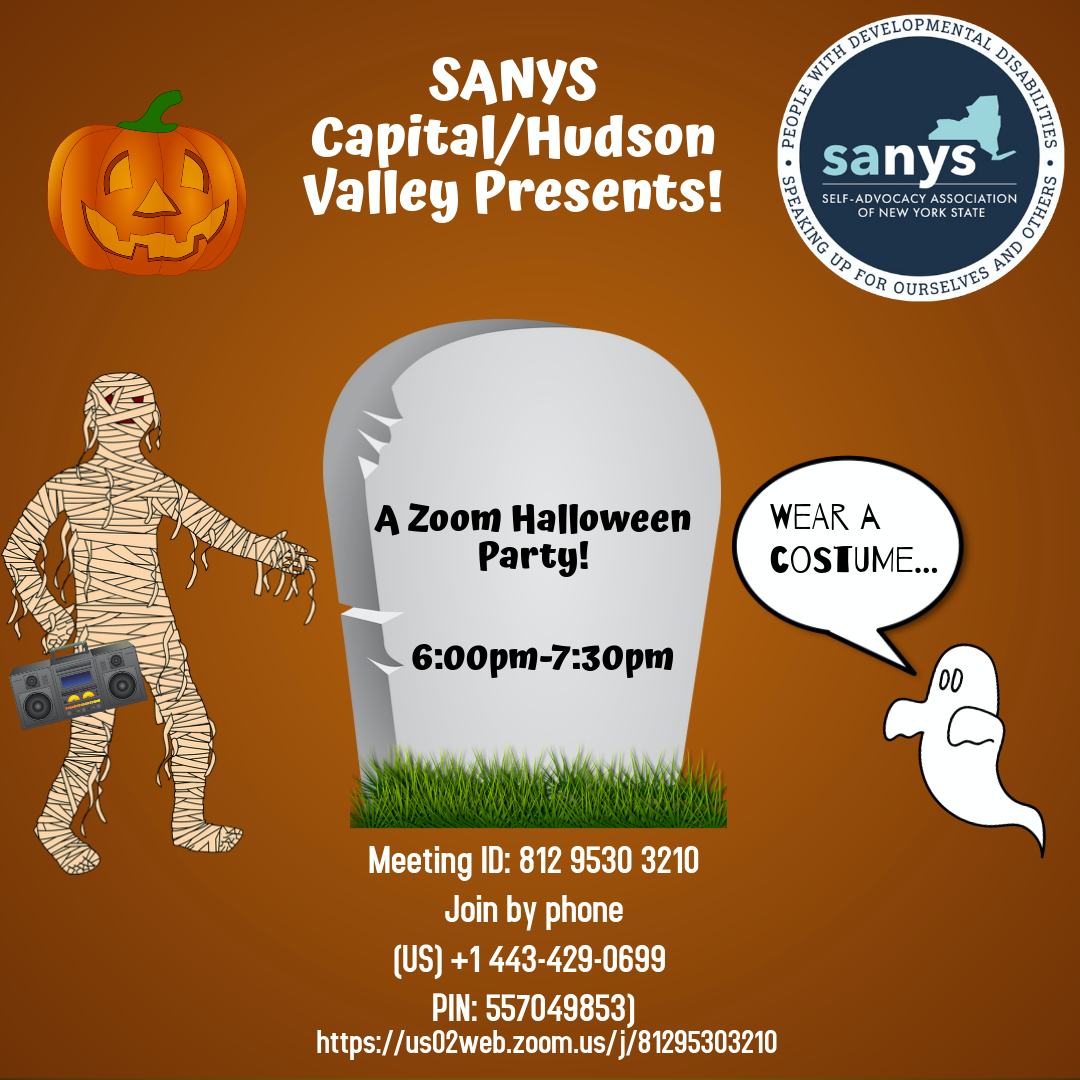 Saturday October 31h   1-2pm Saturday Chat with Gwen hosted by People Inc.Chat ID 716 322 7070Password on request to  gsquire@people-inc.org 7:30-9:30  DJ Joe Zoom Party  https://zoom.us/j/98074946684Make Your Calendars !!!!!!!!!!!!!!!!!!!!!!!!!!!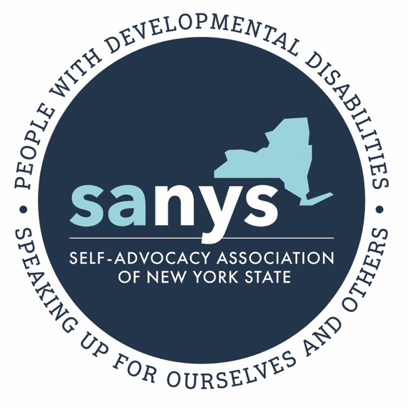 SANYS Statewide Virtual ConferenceDec 2nd and 3rd. Registration opens Oct 30th